  			 Biography 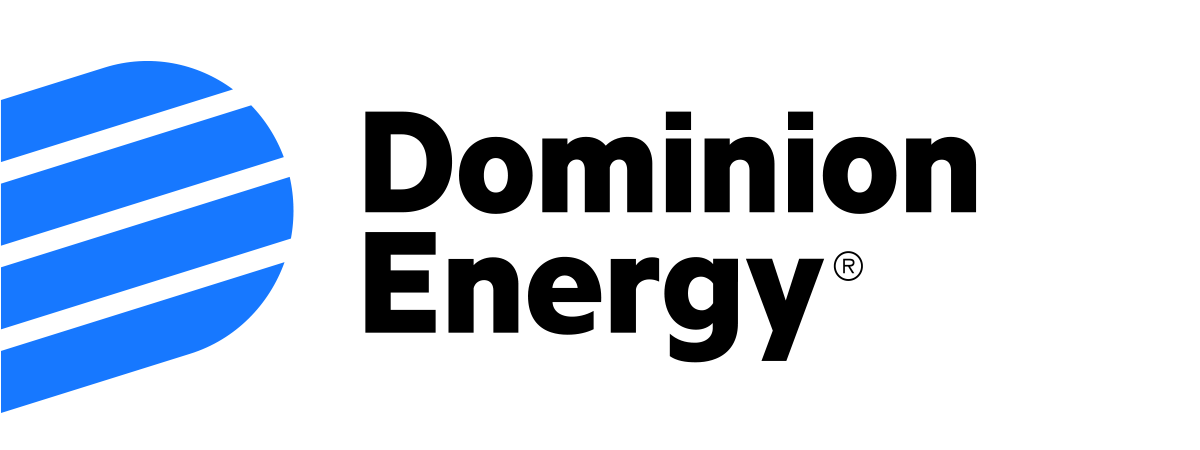 Steven D. RidgeVice President–Investor RelationsSteven D. Ridge is the Vice President of Investor Relations for Dominion Energy.  He assumed department leadership in September of 2018 after joining the group in early 2018.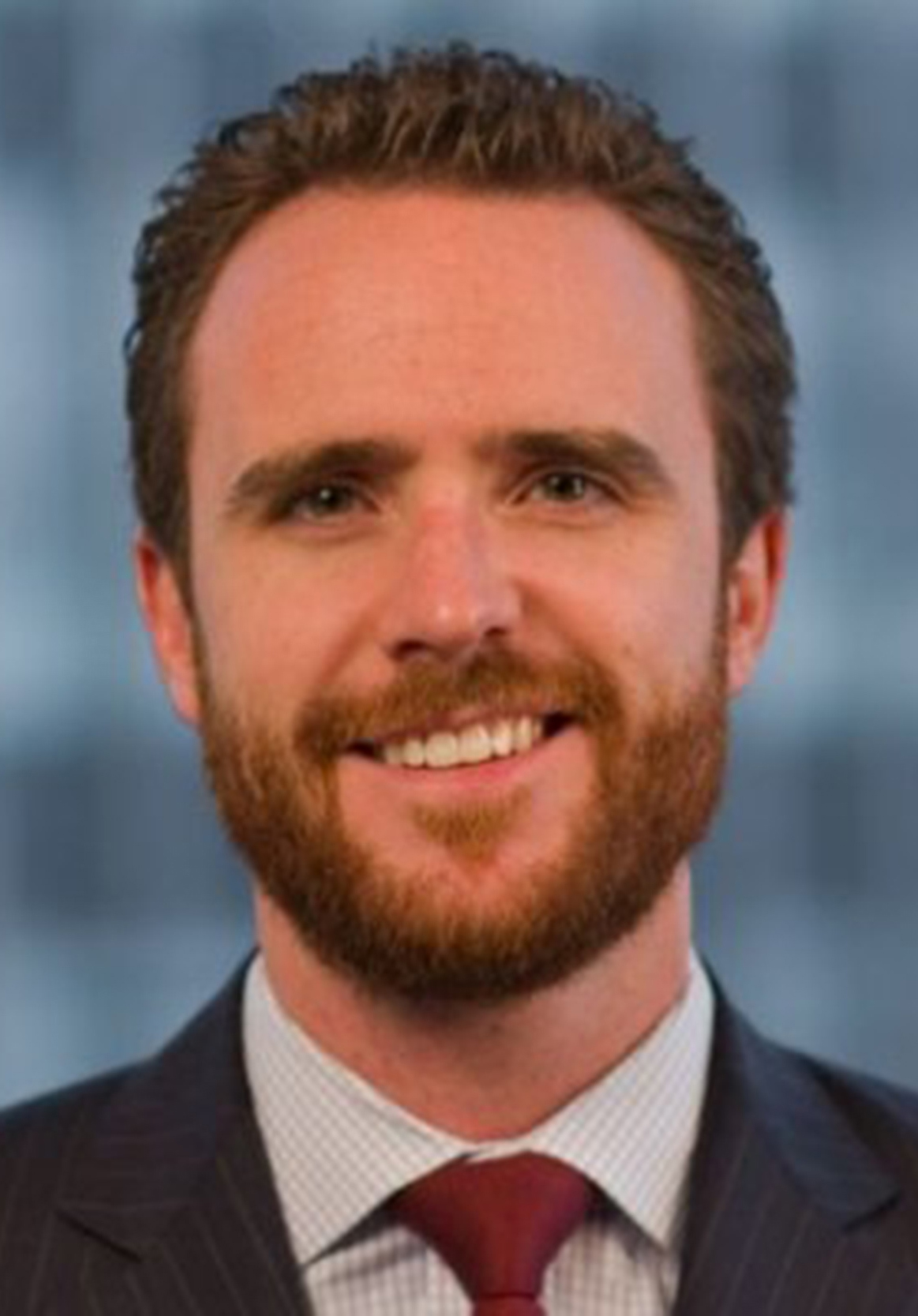 Prior to joining Investor Relations, Steven was responsible for strategy and finance for the Dominion Energy West division.  Prior to that he led the company’s M&A department. Steven joined Dominion Energy in 2014, after spending nearly ten years in J.P. Morgan’s Energy Investment Banking Group in New York.Ridge currently serves on the Board of the Richmond Visual Arts Center and the Virginia Capital Trail Foundation.Ridge received his bachelor’s degree in economics from Brigham Young University and a master’s degree in international economics and finance from Brandeis University’s International Business School.